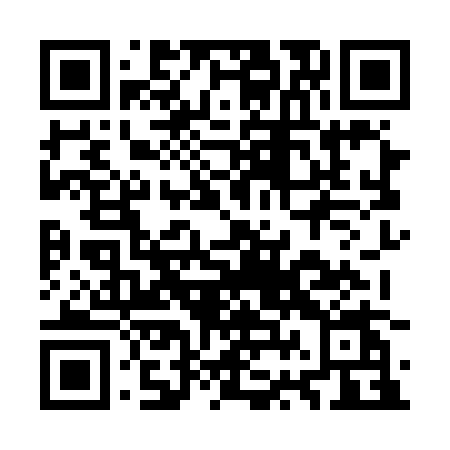 Prayer times for Kapolnasnyek, HungaryWed 1 May 2024 - Fri 31 May 2024High Latitude Method: Midnight RulePrayer Calculation Method: Muslim World LeagueAsar Calculation Method: HanafiPrayer times provided by https://www.salahtimes.comDateDayFajrSunriseDhuhrAsrMaghribIsha1Wed3:235:2912:425:457:579:552Thu3:205:2712:425:467:589:573Fri3:175:2512:425:478:009:594Sat3:155:2412:425:478:0110:015Sun3:125:2212:425:488:0210:036Mon3:105:2112:425:498:0410:067Tue3:075:1912:425:508:0510:088Wed3:055:1812:425:518:0610:109Thu3:025:1712:425:518:0810:1210Fri3:005:1512:425:528:0910:1511Sat2:575:1412:425:538:1010:1712Sun2:555:1312:425:548:1110:1913Mon2:525:1112:425:548:1310:2214Tue2:505:1012:425:558:1410:2415Wed2:485:0912:425:568:1510:2616Thu2:455:0812:425:578:1610:2817Fri2:435:0612:425:578:1810:3118Sat2:405:0512:425:588:1910:3319Sun2:385:0412:425:598:2010:3520Mon2:355:0312:426:008:2110:3721Tue2:335:0212:426:008:2210:4022Wed2:315:0112:426:018:2410:4223Thu2:285:0012:426:028:2510:4424Fri2:264:5912:426:028:2610:4625Sat2:244:5812:426:038:2710:4926Sun2:224:5712:426:048:2810:5127Mon2:194:5612:436:048:2910:5328Tue2:174:5612:436:058:3010:5529Wed2:154:5512:436:058:3110:5730Thu2:134:5412:436:068:3210:5931Fri2:114:5412:436:078:3311:01